CHAMBERLAYNE COLLEGE 	          FOR THE ARTS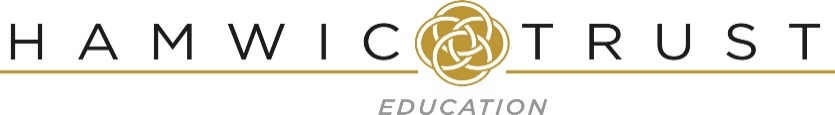 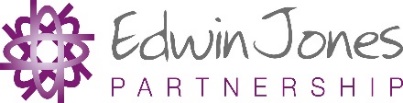 Harnessing potential, enabling opportunities, growing the futureADVERTROLE:			Learning Support Assistant SCHOOL:  		Chamberlayne AcademyHOURS: 		8.30am to 3.00pm Monday to Friday, Term time onlySALARY: 		Grade 6 £15,520 - £16,993 (actual salary) (£22,368 - £24,491 fte)CLOSING DATE:		14th January 2022INTERVIEW DATE: 	20th January 2022START DATE:		February 2022	JOB/PERSON SUMMARY:Chamberlayne Academy is looking to appoint experienced Learning Support Assistants to be part of the Inclusion team, to support children who are most at risk of exclusion and help them to access a good education. Within this role you will work with individuals and small groups of children between the ages of 11 -16. You will have the opportunity to shape the Inclusion provision to enable students to re-engage with their learning to support them to reintegrate back into mainstream lessons and also ensure academic standards are maintained. You will demonstrate the knowledge and experience needed to deliver intervention support and drive restorative practice in order that students better understand the impact of their behaviour on others and on their future lives.WE ARE SEEKING A PROFESSIONAL INDIVIDUAL WHO:   Is a reflective practitioner who is keen to achieve personal excellence through the provision of outstanding support for childrenHas high expectations of achievement and behaviour Is able to work closely and effectively within a teamIs a creative person who has excellent communication, organisational and interpersonal skillsWE CAN OFFER YOU:Excellent CPD opportunities and Training and Development ProgrammesIn-house Teaching SchoolAn individual induction programme supported by a mentor Networking groups for Teachers, Business Managers, Site Teams and IT staffEligibility to join the Teachers’ Pension Scheme or Local Government Pension SchemeGenerous holiday entitlement for staff working 52 weeks per year which increases with length of serviceFree eye tests up to the value of £25 for users of VDU equipment and contribution up to the value of £60 towards the purchase of glasses specifically for the use of display screen equipment (where all conditions are met)Opportunity to become a school workplace Health and Wellbeing representative, meeting with other schools on a termly basis and feeding into the Health and Wellbeing strategyAccess to the Trust Health and Wellbeing pagesAccess to a staff benefits portal through Sodexo and Portsmouth payrollFree confidential telephone and face to face counselling for staff and family membersAPPLICATION PROCEDURE:To find out more about this opportunity please visit our school website and download an application pack. Our website address is: www.chamberlayne.org/vacancies or visit www.hamwic.org. Please email your completed application form to HR@chamberlayne.org by midday on the closing date.Informal visits to the school are welcomed.  Please ring us on 023 8044 7820 or email us at info@chamberlayne.org to arrange an appointment.SAFEGUARDING:All schools with the Trust are committed to safeguarding and promoting the welfare of children and young people and expect all staff and volunteers to share this commitment.We will ensure that all our recruitment and selection practices reflect this commitment. All successful candidates will be subject to Disclosure and Barring Service checks along with other relevant employment checks.THE EDWIN JONES PARTNERSHIPThe Edwin Jones Partnership is part of an umbrella Trust called the Hamwic Education Trust. At the Hamwic Education Trust we offer unique opportunities for those individuals that excel in education.We aim to deliver an outstanding education to our pupils and to do so we must employ outstanding people.We offer a training pathway for all employees including teachers, support staff and our middle and senior leaders.Our staff have opportunities to work on cross phase projects and to work in other schools within the Trust in order to gain invaluable experience and enhance their skills.